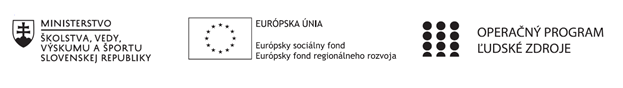 Správa o činnosti pedagogického klubu Príloha:Prezenčná listina zo stretnutia pedagogického klubuPokyny k vyplneniu Správy o činnosti pedagogického klubu:Prijímateľ vypracuje správu ku každému stretnutiu pedagogického klubu samostatne. Prílohou správy je prezenčná listina účastníkov stretnutia pedagogického klubu. V riadku Prioritná os – VzdelávanieV riadku špecifický cieľ – uvedie sa v zmysle zmluvy o poskytnutí nenávratného finančného príspevku (ďalej len "zmluva o NFP")V riadku Prijímateľ -  uvedie sa názov prijímateľa podľa zmluvy o poskytnutí nenávratného finančného príspevku V riadku Názov projektu -  uvedie sa úplný názov projektu podľa zmluvy NFP, nepoužíva sa skrátený názov projektu V riadku Kód projektu ITMS2014+ - uvedie sa kód projektu podľa zmluvy NFPV riadku Názov pedagogického klubu (ďalej aj „klub“) – uvedie sa  názov klubu V riadku Dátum stretnutia/zasadnutia klubu -  uvedie sa aktuálny dátum stretnutia daného klubu učiteľov, ktorý je totožný s dátumom na prezenčnej listineV riadku Miesto stretnutia  pedagogického klubu - uvedie sa miesto stretnutia daného klubu učiteľov, ktorý je totožný s miestom konania na prezenčnej listineV riadku Meno koordinátora pedagogického klubu – uvedie sa celé meno a priezvisko koordinátora klubuV riadku Odkaz na webové sídlo zverejnenej správy – uvedie sa odkaz / link na webovú stránku, kde je správa zverejnenáV riadku  Manažérske zhrnutie – uvedú sa kľúčové slová a stručné zhrnutie stretnutia klubuV riadku Hlavné body, témy stretnutia, zhrnutie priebehu stretnutia -  uvedú sa v bodoch hlavné témy, ktoré boli predmetom stretnutia. Zároveň sa stručne a výstižne popíše priebeh stretnutia klubuV riadku Závery o odporúčania –  uvedú sa závery a odporúčania k témam, ktoré boli predmetom stretnutia V riadku Vypracoval – uvedie sa celé meno a priezvisko osoby, ktorá správu o činnosti vypracovala  V riadku Dátum – uvedie sa dátum vypracovania správy o činnostiV riadku Podpis – osoba, ktorá správu o činnosti vypracovala sa vlastnoručne   podpíšeV riadku Schválil - uvedie sa celé meno a priezvisko osoby, ktorá správu schválila (koordinátor klubu/vedúci klubu učiteľov) V riadku Dátum – uvedie sa dátum schválenia správy o činnostiV riadku Podpis – osoba, ktorá správu o činnosti schválila sa vlastnoručne podpíše.Príloha správy o činnosti pedagogického klubu                                                                                             PREZENČNÁ LISTINAMiesto konania stretnutia: S SOŠ ELBA, Smetanova 2, 080 05 PrešovDátum konania stretnutia: 18. máj 2021Trvanie stretnutia: od.14,45 hod.	do 17,45 hod.	Zoznam účastníkov/členov pedagogického klubu:Meno prizvaných odborníkov/iných účastníkov, ktorí nie sú členmi pedagogického klubu  a podpis/y:Prioritná osVzdelávanieŠpecifický cieľ1.2.1 Zvýšiť kvalitu odborného vzdelávania a prípravy reflektujúc potreby trhu prácePrijímateľSúkromná stredná odborná škola – ELBA, Smetanova 2, PrešovNázov projektuVzdelávanie 4.0 – prepojenie teórie s praxouKód projektu  ITMS2014+312011ADL9Názov pedagogického klubu Pedagogický klub čitateľskej gramotnosti a kritického myslenia – prierezové témy.Dátum stretnutia  pedagogického klubu18. máj 2021Miesto stretnutia  pedagogického klubuSSOŠ ELBA Smetanova 2 PrešovMeno koordinátora pedagogického klubuMgr. Romana Birošová MBAOdkaz na webové sídlo zverejnenej správyhttps://ssoselba.edupage.org/a/pedagogicky-klub-c-1Manažérske zhrnutie:Cieľom stretnutia pedagogického klubu bola diskusia a tvorba metodologického prehľadu na tému brainstormingových metód a ich aplikácií pri rozvoji čitateľskej gramotnosti a kritického myslenia. Zaoberali sme sa  aj správnou argumentáciou, ako súčasťou čítania s porozumením a následnou interpretáciou textu.  Zdieľali sme naše OPS a na záver stretnutia sme tvorili pedagogické odporúčanie. Kľúčové slová: Brainstorming, inovatívne metódy, čitateľská gramotnosť, kritické myslenie.Hlavné body, témy stretnutia, zhrnutie priebehu stretnutia: Hlavné body:Metodologický prehľad.Diskusia.Argumentácia, práca s textom.Zdieľanie OPS.Záver a zhrnutie.Témy: inovatívne metódy, vzdelávanie 4.0, rozvoj čitateľskej gramotnosti.Program stretnutia:Prezentácia – koordinátor klubu – prehľad inovatívnych metód, typy brainstormingu.Diskusný kruh.Výmena pedagogických skúseností.Záver a písanie pedagogického odporúčania.Závery a odporúčania:Na základe diskusie sme vytvorili nasledovný prehľad brainstormingových metód, ktoré sa dajú aplikovať s cieľom  rozvoja čitateľskej gramotnosti:-základné pravidlá brainstormingu:Žiadny člen tímu nesmie mať strach vyjadriť svoj názor v domnení, že nie je dosť dobrý: Počas brainstormingu je prísne zakázané kritizovať nápady druhých. Hľadanie nápadov a ich hodnotenie oddeľujeme. Vyhýbame sa tiež hierarchickému mysleniu. Kvantita je v brainstormingu viac než kvalita. Staviame na nápadoch druhých, nemusíme neustále vymýšľať nové. Zhodujeme sa, že myslieť v nových súvislostiach sa dá naučiť, len si to vyžaduje citlivý a systematický prístup. V rámci stretnutia sme si opísali 3 inovatívne metódy Brainstormingu:6-3-5 Brainwriting Princíp tejto techniky spočíva v tom, že 6 žiakov na vopred pripravený papier dopisuje 3 nápady počas 5 minút. V prvom kole každý vpíše do tabuľky 3 vlastné nápady a každý ďalší žiak v poradí predošlý nápad rozvinie. Po pol hodine hrania a 6 odohratých kolách, môžeme mať na stole až 108 originálnych konceptov. Potom len vyškrtáme tie, ktoré sa opakujú a vo finále vyberieme top 3 nápady za celú skupinu. Táto technika brainwritingu má množstvo výhod. Dovoľuje nám stavať na nápadoch druhých a ocenia ju hlavne introvertné typy, ktoré sa pri písaní vedia lepšie sústrediť. Zároveň si žiak, ktorý sa do tematiky vyzná lepšie než ostatní, násilne nepresadí svoje.Metóda „Áno a potom...“ Táto kreatívna technika má pôvod v improvizačnom divadle a má nás naučiť nielen spontánne myslieť, ale aj rozvíjať tímového ducha a utužovať vzťahy v triede. Funguje to tak, že prvý žiak vysloví myšlienku. Ďalší žiak túto myšlienku prijme a rozvinie ju so slovami: „Áno a potom...“ Pri tejto technike je každá myšlienka akceptovaná, každá má rovnakú váhu a nikto nikoho nesúdi. Aj zo slabšieho nápadu sa totiž vždy dá vyskladať originálny príbeh. Kľúčom je len s rešpektom a s otvorenou mysľou spolupracovať na jeho budovaní. To je tiež dôvod, prečo sa táto technika osvedčila v marketingu a ďalších oblastiach, kde treba byť kreatívny na počkanie.Banka nápadovBanka nápadov je spôsob brainwritingu, pri ktorom najprv žiaci zapisujú svoje nápady na danú tému na malé papieriky (jedna myšlienka – jeden papier). Počet prezentovaných nápadov (papierikov) môže byť obmedzený (na 2-4). Keď ich žiaci učiteľovi odovzdajú, rozprestrie ich na lavicu (pripevní na stenu alebo tabuľu) – to je práve naša banka nápadov. V následnej práci sú žiaci rozdelení do skupín a každej skupine je pridelená nadradená téma. Žiaci majú za úlohu vybrať lístky k svojej téme a ďalej s nimi potom pracujú v skupinke. Neskôr ich triedia podľa obsahu a použijú k ďalšej práci, napr. clusteringu.V ďalšej časti stretnutia sme sa venovali téme správnej argumentácie ako základnej požiadavky pri rozvoji kritického myslenia. Do banky nápadov prispeli účastníci k uvedenej téme svojimi skúsenosťami, z ktorých vyberáme:OPS Argument- dôkaz, že tvrdenie alebo výrok u pravdivé, alebo nepravdivé. Tvrdenie tak predstavuje súčasť širšieho konceptu argumentácie.Záver a dôkaz sú v argumentácii vždy vyjadrené explicitne, ale predpoklad je naopak vždy implicitný. To znamená, že predpoklad nie je vychádzajúc z vlastnej definície a podstaty nikdy vyjadrený priamo, ani písomne, a ani ústne. Záver a dôkaz sú však vyjadrené explicitne, takže majú fyzickú podobu, či už vo forme zápisu na papieri, ale vyjadrené slovami.Odporúčame implementovať vyššie uvedené do pedagogickej praxe, viesť žiakov k rozvoju kritického myslenia aj prostredníctvom správnej argumentácie.Vypracoval (meno, priezvisko)Mgr. Romana Birošová MBADátum18. máj 2021PodpisSchválil (meno, priezvisko)Ing. Emil BlichaDátum19. máj 2021PodpisPrioritná os:VzdelávanieŠpecifický cieľ:1.2.1 Zvýšiť kvalitu odborného vzdelávania a prípravy reflektujúc potreby trhu prácePrijímateľ:Súkromná stredná odborná škola – ELBA, Smetanova 2, PrešovNázov projektu:Vzdelávanie 4.0 – prepojenie teórie s praxouKód ITMS projektu:312011ADL9Názov pedagogického klubu:Pedagogický klub čitateľskej gramotnosti a kritického myslenia – prierezové témy.č.Meno a priezviskoPodpisInštitúcia1.Mgr. Romana Birošová MBAS SOŠ ELBA Smetanova 2 Prešov2.Ing. Emil BlichaS SOŠ ELBA Smetanova 2 Prešov3. Mgr. Miroslava MarcinkováS SOŠ ELBA Smetanova 2 Prešov4. PhDr. Andrea MarušinováS SOŠ ELBA Smetanova 2 Prešov5.Bc. Emília MiklošováS SOŠ ELBA Smetanova 2 Prešovč.Meno a priezviskoPodpisInštitúcia